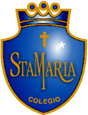 Colegio Santa María de MaipúDepartamento de LenguajeRETRO GUIA AUTO APRENDIZAJE N°11LENGUA Y LITERATURA Iero MEDIONombre:							Iero MedioLINK DE LA CLASE: https://youtu.be/lC-wwB3oF8IActividad: Lea el siguiente ensayo y realice las actividades propuestas, no es necesario que destaque con los colores solicitados, puede utilizar otros.La bicicletaEs un deporte que para practicarlo no necesita uno de compañeros.  Propio pues para misántropos, para orgullosos, para insociables de toda laya.  El ciclista es un aprendiz de suicida. Entre los peligros que lo amenazan los menores no son para desestimarse: los perros, enemigos encarnizados de quien anda aprisa y al desgaire; y los guardias que sin gran cortesía recuerdan disposiciones municipales quebrantadas involuntariamente.Desde que se han multiplicado los automóviles por nuestras calles, he perdido la admiración con que veía antes a los toreros y la he reservado para los aficionados a la bicicleta.En ella va uno como suspendido en el aire. Quien vuela en aeroplano se desliga del mundo. El que se desliza por su superficie sostenido en dos puntos de contacto no rompe amarras con el planeta.El avión y el auto no guardan proporción por su velocidad con el hombre, que es mayor que la que él necesita. No así la bicicleta.Raro deporte que se ejercita sentado como el remar. Todos los intentos para compartirlo con otros han sido frustráneos.Lo exclusivo de su disfrute la hace apreciable a los egoístas.Llegamos a profesarle sentimientos verdaderamente afectuosos. Adivinamos sus pequeños contratiempos, sus bajas necesidades de aire y aceite. Un leve chirrido en  la biela o en el buje ilustra suficientemente nuestra solícita atención de hombres sensibles, comedidos, bien educados. Sé de quienes han extremado estos miramientos por su máquina, incurriendo en afecciones que sólo suelen despertar seres humanos. Las bicicletas son también útiles, discretas, económicas.Julio Torri, Tres Libros,  México,Fondo de Cultura Económica,1996. pp-111-112¿Cuál es el tema del ensayo? Destáquelo (color verde)¿Cuál es la introducción del ensayo?. Destáquelo (color amarillo)¿Cuál es la tesis del autor? La bicicleta o el ciclismo es un deporte peligroso que gusta a las personas solitarias¿Cuál es el desarrollo? Destáquelo (color celeste)En el párrafo tres, destaque un argumento (color fucsia)Destaque en el párrafo cuatro los elementos que compara el autor (color rojo)En el párrafo siete destaque la reafirmación de la tesis del autor (color verde claro)OA9: Analizar y evaluar textos con finalidad argumentativa.Se les recuerda que ante cualquier problema, duda o consulta puedes escribir al siguiente correo lenguaje.iem.smm@gmail.com, la docente a cargo de contestar los correos enviados, es Constanza Garrido Muñoz.SE LES SOLICITA QUE EN EL ASUNTO DEL CORREO ESPECIFIQUEN EL NOMBRE DEL ALUMNO Y EL CURSO. GRACIAS.“El desarrollo de las guías de autoaprendizaje puedes imprimirlas y archivarlas en una carpeta por asignatura o puedes solo guardarlas digitalmente y responderlas en tu cuaderno (escribiendo sólo las respuestas, debidamente especificadas, N° de guía, fecha y número de respuesta)”